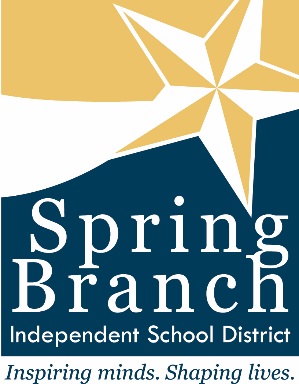 Spring Oaks Middle SchoolCampus Title I Parent and Family Engagement Policy2020-2021 Academic YearStatement of Purpose:Spring Oaks Middle School is committed to fostering and promoting parent and family engagement as required by Public Law 114-95, Section 1116 in order to provide quality education and social and emotional success for every child on campus.  To this end, we want to establish partnerships with parents and community.  Everyone gains if school and home work together to promote high achievement for our children.  Parents play an extremely important role as the children’s first teachers.  Having “Parents as Partners” is critical to the success of every student. The Spring Branch Plan affirms that “SBISD will increase the number of students achieving a technical certificate, two year degree or four year degree from 44% to 72% by 2022” (Spring Branch T-2-4).  This plan is predicated on the beliefs that a great school system:Builds on the strengths and gifts of each childProvides students from poverty the same opportunities for success after high school as students from non-poverty homesInstills in every student the belief that they can achieve more than they think possible, and Assures that every adult in the system is committed to the successful completion of some form of higher education for every child Spring Oaks Middle School will include parents in all aspects of the school’s endeavors, including the Title I Program.Grade level goals for all children at Spring Oaks Middle School will be available to all parents. Students needing extra assistance will have access to programs that will help them reach these goals.  Classroom syllabi, TEKS and 6/9 week plans will be accessible to students and parents.  Spring Oaks Middle School believes that establishing and maintaining two-way communication will facilitate mutual understanding and promote student success.  Spring Oaks Middle School’s Title I Parent Engagement policy further aligns with the SBISD Core Values:  Every Child, Collective Greatness, Collaborative Spirit, Limitless Curiosity and Moral Compass.The SBISD Board of Trustees approved a proposal that Spring Branch ISD apply to become a District of Innovation.  In conjunction with this designation being awarded was their approval of the proposed SBISD Strategic Plan referred to as the Learner’s Journey.  The Learner’s Journey is a five-year plan.Actions will be prioritized and phased in over time.T-2-4 remains the SBISD goal.SBISD Beliefs and Core Values undergird the Plan.The Learner’s Journey addresses 10 growth opportunities identified through the input of over 3,000 staff, students, parents and community members.  The district has adapted 5 Multiple Measures that will ensure the Learner’s Journey meets student academic and social emotional goals. They are:Student growthSchool connectednessPost-secondary readinessEnrollment in higher educationHigher education completion Parent Engagement in Developing the Policy:Spring Oaks Campus Improvement Team and community members will be given opportunities to participate in and/or give recommendations to support the continued development of the Spring Oaks Parental Engagement Policy. Parents, teachers, administrators and community members continually meet to develop the school’s policy.  Annual Meetings for Title I Parents:Spring Oaks Middle School will hold annual meetings to review and revise their Title I Parent Engagement Policy.  Meetings will be scheduled at convenient times and locations for all.  Notices regarding the meeting will be posted via phone calls, parents’ email, written notices, campus website, and other media.Translation will be provided as needed.  School-Parent Compacts:In accordance with Title I regulations, each Title I campus must develop a school-parent compact.  This compact will enable the school and parents to share the responsibility for student performance and success.The compact must explain that students, parents and staff will share responsibility for promoting student achievement.  Meetings to participate in this process should be scheduled for a variety of times to give all stakeholders an equal opportunity.  The compacts must:Describe responsibilities of the campus, parents and students to improve student performance and the methods involvedDescribe the school’s responsibility to provide high-quality curriculum and instruction in a supportive and effective learning environmentDescribe ways in which parents will be responsible for supporting their children’s learningDescribe student responsibilities which may vary by grade levelAddress the importance of establishing ongoing communication between teachers and parents (conferences, progress reports, access to staff etc.)Be available to parents and families via the student handbook, the campus website, and parent/teacher conferencesMatching Parent Engagement Programs to the Needs of Our Community:SBISD created a Family E3 Committee to create a districtwide framework for family education, engagement, and empowerment.  The Title I, PAC was consulted in the design and implementation of the Family E3 Framework. The community will be consulted in the design, development and implementation of the Title I program.  SBISD must meet families where they are, with a more personalized approach based on the unique needs. Our diversity and unique communities are strengths TO OR THAT help inform our shared efforts. *Trusting relationships are vital and must be developed [in the classroom, at the campus and district levels through meaningful two-way communication between schools, families, and communities.*Parent and student needs will be assessed through surveys and other measures targeted at creating a successful school environment.  All SBISD schools must be welcoming environments, with customer service as a priority.* SBISD will provide authentic engagement opportunities at the district level [to welcome and promote parental suggestions]. *SBISD will use qualitative and quantitative research [and campus needs assessments] to inform [and guide] annual district Family E3 strategies.*Staff/Parent Communications:Spring Oaks Middle School will create a marketplace of Family E3 aligned programs and partners.*Spring Oaks Middle School will model timely, strategic two-way communication and information sharing.*Spring Oaks Middle School share stories of success and promote best practices across the system.*Spring Oaks Middle School will implement a standard process for translation and interpretation of district information.*Aa a Title I school implementing the Family E3 Framework, Spring Oaks Middle School  will adhere to all communication expectations stated in the Family E3 Framework. Spring Oaks Middle School will sufficiently outreach with parents and community members to ensure adequate notice and accommodations are made for all families to participate in school meetings and/or events. Spring Oaks Middle School will provide accessible resources to aide parents in completing district programming such as school choice applications, district family surveys, and online registration. The SBISD Title I Program website will provide information informing parents of opportunities to view their student’s current grades through the use of the Family Access tool.  In carrying out the parent and family engagement requirements of [Title I, Part A Schoolwide Program (SWP)], LEAs and campuses, to the extent practicable, shall provide opportunities for informed participation of parents and family members (including parents and family members who have limited English proficiency, parents and family members with disabilities, and parents and family members of migratory children), including providing information and required school reports in a format and, to the extent practicable, in a language such parents understand.**Title I Parent Engagement written notices, newsletters, callouts, and school information will be provided in English, Spanish, and other languages such as Arabic and Vietnamese as appropriate to specific campus home languages. Parents are encouraged to take the initiative in contacting their child’s teacher re: concerns and/or progress. Evaluation:Title I campuses will have a Parent Engagement Advisory Team to evaluate the school’s Title I Program.All program initiatives will be annually evaluated re: content and effectiveness of the Title I Parent Engagement Program.  Title I schools implementing the Family E3 Framework will be evaluated on the measures outlined in the framework. Increasing engagement and barriers to parent participation will be assessed and revisions will be made on the basis of this annual review.Funding:Each campus will allocate at least 1% of their Title I budget to parental engagement.  The parents at each campus will assist in the development of the budget to include parental Engagement.